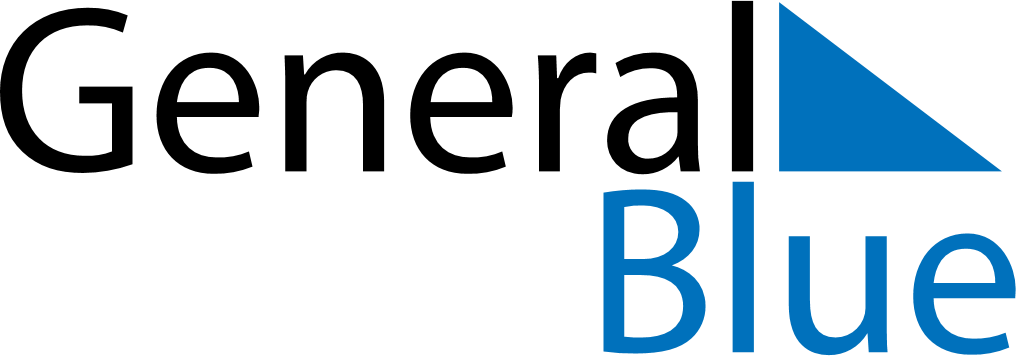 February 2026February 2026February 2026KosovoKosovoMONTUEWEDTHUFRISATSUN12345678910111213141516171819202122Independence Day232425262728